JĘZYK POLSKI - klasa VI BTemat 24. Czy potrzebne są zasady?1. Przeczytaj tekst s. 272-274 w podręczniku.2. Wykonaj w zeszycie 4 i 5 zad. s. 274 w podręczniku.3. Przepisz do zeszytu "Wśród ludzi" (bez ostatniego pytania) - s. 275 w podręczniku.Temat 25. Zdania złożone współrzędnie i podrzędnie.W ramach przypomnienia przeanalizuj poniższy schemat.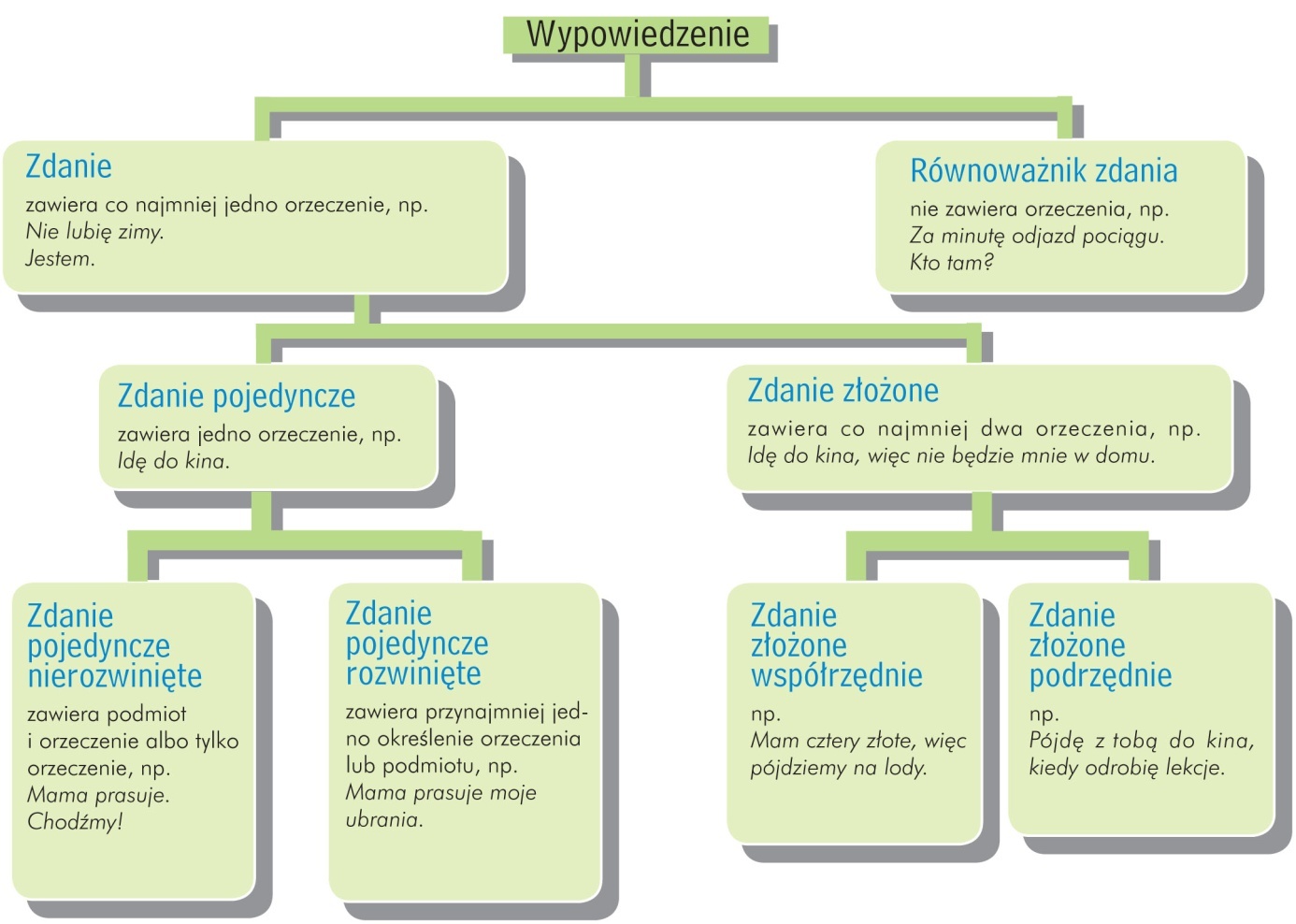 1. Przepisz poniższą notatkę do zeszytu.Zdanie złożone składa się z dwóch lub więcej zdań pojedynczych, nazwanych zdaniami składowymi. Zdań składowych jest tyle, ile orzeczeń.Typy zdań złożonych:- zdania złożone współrzędnie - mogą być połączone bezspójnikowo lub spójnikami: a, ale, lecz, więc, dlatego, natomiast, jednak, i oraz, albo, lub, czy, bądź, aninp. Obejrzę wiadomości i zadzwonię do babci.		- zdania złożone podrzędnie - zdanie podrzędne rozwija lub dopowiada treść zdania nadrzędnego.np. Wieczorami słucham radia, ponieważ nie lubię telewizji.2. Przypominam, że wykresy zdań złożonych mogą wyglądać tak: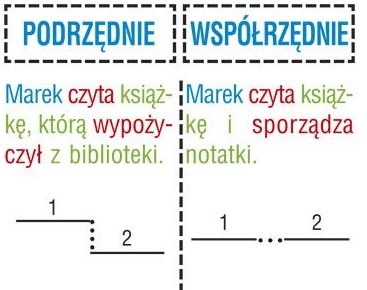 3. Przepisz do zeszytu nową wiadomość - s. 285 podręcznik.4. Wykonaj ćwiczenie 2, 3, 7, 8 s. 56-59 w zeszycie ćwiczeń.Temat 26. Jak rozpoznawać typy zdań złożonych współrzędnie?1. Przerysuj do zeszytu poniższy schemat wraz z wykresami - użyj tych samych kolorów.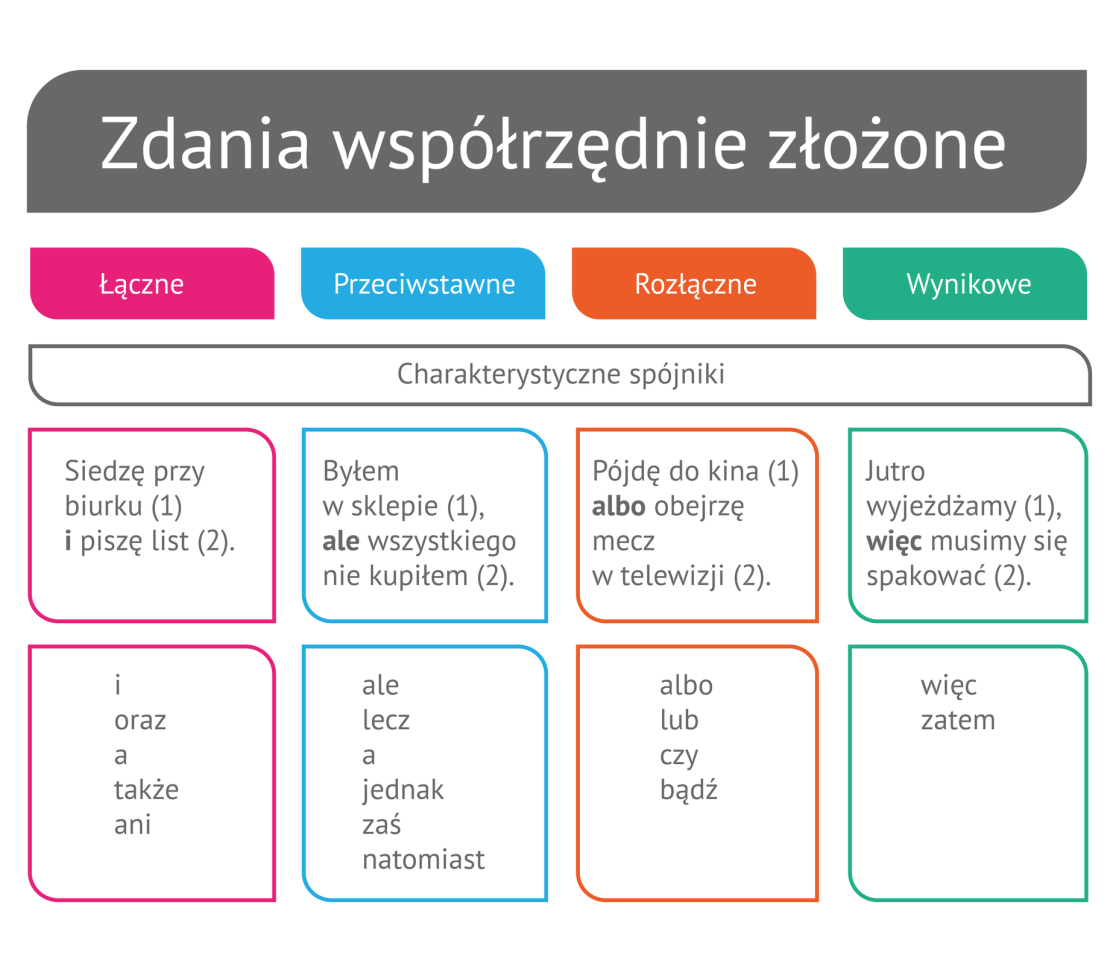 Wykresy do zdań współrzędnie złożonych:- łączne 			...................- przeciwstawne		>.......................<- rozłączne			<.......................>- wynikowe			>.......................>2. Wykonaj w zeszycie zad. 1, 3 s. 287 podręcznik.INFORMACJAW następnym tygodniu będzie sprawdzian z rozdziału 6. (zagadnienia: przypowieść, motywy biblijne, w świeci mitów, opowiadanie twórcze na podstawie mitu lub przypowieści, pisownia wyrazów obcych, użycie nawiasu, zdanie złożone)  Wszystkie informacje będziecie mieć na stronie zdalnego nauczania w swojej zakładce w dniu 18 maja. 